от 19 мая 2022 года										№ 496О внесении изменений в постановление администрации городского округа город Шахунья Нижегородской области от 22 апреля 2022 года № 400 «Об утверждении Положения о муниципальной комиссии по координации работы по противодействию коррупции в городском округе город Шахунья Нижегородской области»В связи с допущенной технической ошибкой, администрация городского округа город Шахунья Нижегородской области  п о с т а н о в л я е т :1. В постановление администрации городского округа город Шахунья Нижегородской области от 22 апреля 2022 года № 400 «Об утверждении Положения о муниципальной комиссии по координации работы по противодействию коррупции в городском округе город Шахунья Нижегородской области» внести изменения, изложив преамбулу постановления в новой редакции: «В соответствии с  Указом Президента Российской Федерации от 15 июля 2015 года № 364 «О мерах по совершенствованию организации деятельности в области противодействия коррупции», Указом Губернатора Нижегородской области от 7 октября 2015 года № 112 «О создании комиссии по координации работы по противодействию коррупции в Нижегородской области», и в целях обеспечения единой государственной политики в области противодействия коррупции  в городском округе город Шахунья Нижегородской области, администрация городского округа город Шахунья Нижегородской области  п о с т а н о в л я е т :»2. Настоящее постановление вступает в силу после его официального опубликования посредством размещения в газете «Знамя Труда».3. Начальнику общего отдела администрации городского округа город Шахунья Нижегородской области обеспечить опубликование посредством размещения настоящего постановления на официальном сайте администрации городского округа город Шахунья Нижегородской области и в газете «Знамя Труда».4. Контроль за исполнением настоящего постановления оставляю за собой.И.о. главы местного самоуправлениягородского округа город Шахунья							    А.Д.Серов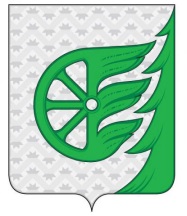 Администрация городского округа город ШахуньяНижегородской областиП О С Т А Н О В Л Е Н И Е